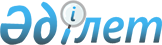 О внесении изменений в решение маслихата от 30 декабря 2019 года № 331 "О районном бюджете Мендыкаринского района на 2020 - 2022 годы"
					
			С истёкшим сроком
			
			
		
					Решение маслихата Мендыкаринского района Костанайской области от 18 марта 2020 года № 354. Зарегистрировано Департаментом юстиции Костанайской области 20 марта 2020 года № 9042. Прекращено действие в связи с истечением срока
      В соответствии со статьями 106, 109 Бюджетного кодекса Республики Казахстан от 4 декабря 2008 года Мендыкаринский районный маслихат РЕШИЛ:
      1. Внести в решение маслихата "О районном бюджете Мендыкаринского района на 2020 - 2022 годы" от 30 декабря 2019 года № 331 (опубликовано 5 января 2020 года в Эталонном контрольном банке нормативных правовых актов Республики Казахстан, зарегистрировано в Реестре государственной регистрации нормативных правовых актов за № 8862) следующие изменения:
      пункт 1 изложить в новой редакции:
      "1. Утвердить бюджет Мендыкаринского района на 2020 - 2022 годы согласно приложениям 1, 2 и 3 соответственно, в том числе на 2020 год в следующих объемах:
      1) доходы - 5 264 333,5 тысяч тенге, в том числе по:
      налоговым поступлениям - 869 028,0 тысяч тенге;
      неналоговым поступлениям - 2 798,0 тысяч тенге;
      поступления от продажи основного капитала - 11 832,0 тысяч тенге;
      поступлениям трансфертов - 4 380 675,5 тысяч тенге;
      2) затраты – 5 272 754,4 тысяч тенге;
      3) чистое бюджетное кредитование - 58 776,0 тысяч тенге, в том числе:
      бюджетные кредиты - 83 506,0 тысяч тенге;
      погашение бюджетных кредитов - 24 730,0 тысяч тенге;
      4) сальдо по операциям с финансовыми активами - 53 676,0 тысяч тенге;
      5) дефицит (профицит) бюджета - –120 872,9 тысяч тенге;
      6) финансирование дефицита (использование профицита) бюджета - 120 872,9 тысяч тенге.";
      приложения 1, 3 к указанному решению изложить в новой редакции согласно приложениям 1, 2 к настоящему решению.
      2. Настоящее решение вводится в действие с 1 января 2020 года. Районный бюджет Мендыкаринского района на 2020год Районный бюджет Мендыкаринского района на 2022 год
					© 2012. РГП на ПХВ «Институт законодательства и правовой информации Республики Казахстан» Министерства юстиции Республики Казахстан
				
      Председатель сессии 

В. Кожуховская

      Секретарь районного маслихата 

К. Арыков
Приложение 1
к решению Мендыкаринского
районного маслихата
от 18 марта 2020 года
№ 354Приложение 1
к решению Мендыкаринского
районного маслихата
от 30 декабря 2019 года
№ 331
Категория
Категория
Категория
Категория
Наименование
Сумма, тысяч тенге
Класс
Класс
Класс
Наименование
Сумма, тысяч тенге
Подкласс
Подкласс
Наименование
Сумма, тысяч тенге
Специфика
Наименование
Сумма, тысяч тенге
I. Доходы
5264333,5
1
00
0
00
Налоговые поступления
869028,0
1
01
1
00
Корпоративный подоходный налог
91000,0
1
01
2
00
Индивидуальный подоходный налог
336579,0
1
03
1
00
Социальный налог
334199,0
1
04
0
00
Налоги на собственность
38850,0
1
04
1
00
Налоги на имущество
23100,0
1
04
5
00
Единый земельный налог
15750,0
1
05
0
00
Внутренние налоги на товары, работы и услуги
64725,0
1
05
2
00
Акцизы
1995,0
1
05
3
00
Поступления за использование природных и других ресурсов
54600,0
1
05
4
00
Сборы за ведение предпринимательской и профессиональной деятельности
8130,0
1
08
0
00
Обязательные платежи, взимаемые за совершение юридически значимых действий и (или) выдачу документов уполномоченными на то государственными органами или должностными лицами
3675,0
1
08
1
00
Государственная пошлина
3675,0
2
00
0
00
Неналоговые поступления
2798,0
2
01
0
00
Доходы от государственной собственности
98,0
2
01
1
00
Поступления части чистого дохода государственных предприятий
98,0
2
06
0
00
Прочие неналоговые поступления
2700,0
2
06
1
00
Прочие неналоговые поступления
2700,0
3
00
0
00
Поступления от продажи основного капитала
11832,0
3
01
1
00
Продажа государственного имущества, закрепленного за государственными учреждениями
2617,0
3
03
0
00
Продажа земли и нематериальных активов
9215,0
3
03
1
00
Продажа земли
4100,0
3
03
2
00
Продажа нематериальных активов
5115,0
4
00
0
00
Поступления трансфертов
4380675,5
4
01
0
00
Трансферты из нижестоящих органов государственного управления
4380675,5
4
01
3
00
Трансферты из бюджетов городов районного значения, сел, поселков, сельских округов
0,6
4
02
0
00
Трансферты из вышестоящих органов государственного управления
4380674,9
4
02
2
00
Трансферты из областного бюджета
4380674,9
Функциональная группа
Функциональная группа
Функциональная группа
Функциональная группа
Наименование
Сумма, тысяч тенге
Функциональная подгруппа
Функциональная подгруппа
Функциональная подгруппа
Наименование
Сумма, тысяч тенге
Администратор бюджетных программ
Администратор бюджетных программ
Наименование
Сумма, тысяч тенге
Программа
Наименование
Сумма, тысяч тенге
II. Затраты
5272754,4
01
Государственные услуги общего характера
629614,0
1
Представительные, исполнительные и другие органы, выполняющие общие функции государственного управления
181523,0
112
Аппарат маслихата района (города областного значения)
20276,0
001
Услуги по обеспечению деятельности маслихата района (города областного значения)
20276,0
122
Аппарат акима района (города областного значения)
161247,0
001
Услуги по обеспечению деятельности акима района (города областного значения)
96447,0
003
Капитальные расходы государственного органа
5400,0
113
Целевые текущие трансферты нижестоящим бюджетам
59400,0
2
Финансовая деятельность
49361,0
452
Отдел финансов района (города областного значения)
49361,0
001
Услуги по реализации государственной политики в области исполнения бюджета и управления коммунальной собственностью района (города областного значения)
27979,0
003
Проведение оценки имущества в целях налогообложения
1100,0
010
Приватизация, управление коммунальным имуществом, постприватизационная деятельность и регулирование споров, связанных с этим
1000,0
113
Целевые текущие трансферты нижестоящим бюджетам
19282,0
5
Планирование и статистическая деятельность
17584,0
453
Отдел экономики и бюджетного планирования района (города областного значения)
17584,0
001
Услуги по реализации государственной политики в области формирования и развития экономической политики, системы государственного планирования 
17584,0
9
Прочие государственные услуги общего характера
381146,0
458
Отдел жилищно-коммунального хозяйства, пассажирского транспорта и автомобильных дорог района (города областного значения)
372120,0
001
Услуги по реализации государственной политики на местном уровне в области жилищно-коммунального хозяйства, пассажирского транспорта и автомобильных дорог
17600,0
013
Капитальный расходы государственного органа
5400,0
113
Целевые текущие трансферты нижестоящим бюджетам
349120,0
494
Отдел предпринимательства и промышленности района (города областного значения)
9026,0
001
Услуги по реализации государственной политики на местном уровне в области развития предпринимательства и промышленности
9026,0
02
Оборона
4061,0
1
Военные нужды
3671,0
122
Аппарат акима района (города областного значения)
3671,0
005
Мероприятия в рамках исполнения всеобщей воинской обязанности 
3671,0
2
Организация работы по чрезвычайным ситуациям
390,0
122
Аппарат акима района (города областного значения)
390,0
006
Предупреждение и ликвидация чрезвычайных ситуаций масштаба района (города областного значения)
390,0
04
Образование
2849175,1
1
Дошкольное воспитание и обучение
37283,0
464
Отдел образования района (города областного значения)
37283,0
040
Реализация государственного образовательного заказа в дошкольных организациях образования
37283,0
2
Начальное, основное среднее и общее среднее образование
2647782,1
464
Отдел образования района (города областного значения)
2604831,1
003
Общеобразовательное обучение 
2528618,1
006
Дополнительное образование для детей 
76213,0
465
Отдел физической культуры и спорта района (города областного значения)
42951,0
017
Дополнительное образование для детей и юношества по спорту
42951,0
9
Прочие услуги в области образования
164110,0
464
Отдел образования района (города областного значения)
164110,0
001
Услуги по реализации государственной политики на местном уровне в области образования
18132,0
005
Приобретение и доставка учебников, учебно-методических комплексов для государственных учреждений образования района (города областного значения)
37500,0
015
Ежемесячные выплаты денежных средств опекунам (попечителям) на содержание ребенка - сироты (детей-сирот), и ребенка (детей), оставшегося без попечения родителей 
10829,0
067
Капитальные расходы подведомственных государственных учреждений и организаций
97649,0
06
Социальная помощь и социальное обеспечение
268616,4
1
Социальное обеспечение
59262,0
451
Отдел занятости и социальных программ района (города областного значения)
48493,0
005
Государственная адресная социальная помощь
48493,0
464
Отдел образования района (города областного значения)
10769,0
030
Содержание ребенка (детей), переданного патронатным воспитателям
10769,0
2
Социальная помощь
175383,4
451
Отдел занятости и социальных программ района (города областного значения)
175383,4
002
Программа занятости
88802,0
006
Оказание жилищной помощи
45,0
007
Социальная помощь отдельным категориям нуждающихся граждан по решениям местных представительных органов
21634,4
010
Материальное обеспечение детей-инвалидов, воспитывающихся и обучающихся на дому
2147,0
014
Оказание социальной помощи нуждающимся гражданам на дому
39244,0
017
Обеспечение нуждающихся инвалидов обязательными гигиеническими средствами и предоставление услуг специалистами жестового языка, индивидуальными помощниками в соответствии с индивидуальной программой реабилитации инвалида
4170,0
023
Обеспечение деятельности центров занятости населения
19341,0
9
Прочие услуги в области социальной помощи и социального обеспечения
33971,0
451
Отдел занятости и социальных программ района (города областного значения)
33971,0
001
Услуги по реализации государственной политики на местном уровне в области обеспечения занятости и реализации социальных программ для населения 
24524,0
011
Оплата услуг по зачислению, выплате и доставке пособий и других социальных выплат
375,0
050
Обеспечение прав и улучшение качества жизни инвалидов в Республике Казахстан
6723,0
054
Размещение государственного социального заказа в неправительственных организациях
2349,0
07
Жилищно-коммунальное хозяйство
229703,4
1
Жилищное хозяйство
14111,0
458
Отдел жилищно-коммунального хозяйства, пассажирского транспорта и автомобильных дорог района (города областного значения)
14111,0
003
Организация сохранения государственного жилищного фонда
9111,0
004
Обеспечение жильем отдельных категорий граждан
5000,0
2
Коммунальное хозяйство
215592,4
466
Отдел архитектуры, градостроительства и строительства района (города областного значения)
215592,4
058
Развитие системы водоснабжения и водоотведения в сельских населенных пунктах
215592,4
08
Культура, спорт, туризм и информационное пространство
234574,0
1
Деятельность в области культуры
89457,0
455
Отдел культуры и развития языков района (города областного значения)
89457,0
003
Поддержка культурно - досуговой работы
89457,0
2
Спорт 
14657,0
465
Отдел физической культуры и спорта района (города областного значения)
14657,0
001
Услуги по реализации государственной политики на местном уровне в сфере физической культуры и спорта
6837,0
005
Развитие массового спорта и национальных видов спорта
1620,0
006
Проведение спортивных соревнований на районном (города областного значения) уровне 
1700,0
007
Подготовка и участие членов сборных команд района (города областного значения) по различным видам спорта на областных спортивных соревнованиях
4500,0
3
Информационное пространство
100683,0
455
Отдел культуры и развития языков района (города областного значения)
96483,0
006
Функционирование районных (городских) библиотек
83163,0
007
Развитие государственного языка и других языков народа Казахстана
13320,0
456
Отдел внутренней политики района (города областного значения)
4200,0
002
Услуги по проведению государственной информационной политики 
4200,0
9
Прочие услуги по организации культуры, спорта, туризма и информационного пространства
29777,0
455
Отдел культуры и развития языков района (города областного значения)
12825,0
001
Услуги по реализации государственной политики на местном уровне в области развития языков и культуры 
12825,0
456
Отдел внутренней политики района (города областного значения)
16952,0
001
Услуги по реализации государственной политики на местном уровне в области информации, укрепления государственности и формирования социального оптимизма граждан 
11005,0
003
Реализация мероприятий в сфере молодежной политики
5947,0
10
Сельское, водное, лесное, рыбное хозяйство, особо охраняемые природные территории, охрана окружающей среды и животного мира, земельные отношения
74627,0
1
Сельское хозяйство 
40125,0
462
Отдел сельского хозяйства района (города областного значения)
36166,0
001
Услуги по реализации государственной политики на местном уровне в сфере сельского хозяйства
30766,0
006
Капитальные расходы государственного органа
5400,0
473
Отдел ветеринарии района (города областного значения)
3959,0
001
Услуги по реализации государственной политики на местном уровне в сфере ветеринарии
3959,0
6
Земельные отношения 
18501,0
463
Отдел земельных отношений района (города областного значения)
18501,0
001
Услуги по реализации государственной политики в области регулирования земельных отношений на территории района (города областного значения)
13101,0
007
Капитальные расходы государственного органа
5400,0
9
Прочие услуги в области сельского, водного, лесного, рыбного хозяйства, охраны окружающей среды и земельных отношений
16001,0
453
Отдел экономики и бюджетного планирования района (города областного значения)
16001,0
099
Реализация мер по оказанию социальной поддержки специалистов
16001,0
11
Промышленность, архитектурная, градостроительная и строительная деятельность
13549,0
2
Архитектурная, градостроительная и строительная деятельность
13549,0
466
Отдел архитектуры, градостроительства и строительства района (города областного значения)
13549,0
001
Услуги по реализации государственной политики в области строительства, улучшения архитектурного облика городов, районов и населенных пунктов области и обеспечению рационального и эффективного градостроительного освоения территории района (города областного значения)
13549,0
12
Транспорт и коммуникации
352067,0
1
Автомобильный транспорт
352067,0
458
Отдел жилищно-коммунального хозяйства, пассажирского транспорта и автомобильных дорог района (города областного значения)
352067,0
023
Обеспечение функционирования автомобильных дорог
47000,0
051
Реализация приоритетных проектов транспортной инфраструктуры
305067,0
13
Прочие
200284,0
9
Прочие
200284,0
452
Отдел финансов района (города областного значения)
8000,0
012
Резерв местного исполнительного органа района ( города областного значения)
8000,0
464
Отдел образования района (города областного значения)
192284,0
077
Реализация мероприятий по социальной и инженерной инфраструктуре в сельских населенных пунктах в рамках проекта "Ауыл-Ел бесігі"
192284,0
14
Обслуживание долга
23,0
1
Обслуживание долга
23,0
452
Отдел финансов района (города областного значения)
23,0
013
Обслуживание долга местных исполнительных органов по выплате вознаграждений и иных платежей по займам из областного бюджета
23,0
15
Трансферты 
416460,5
1
Трансферты
416460,5
452
Отдел финансов района (города областного значения)
416460,5
006
Возврат неиспользованных (недоиспользованных) целевых трансфертов
861,5
038
Субвенции
391935,0
054
Возврат сумм неиспользованных (недоиспользованных) целевых трансфертов, выделенных из республиканского бюджета за счет целевого трансферта из Национального фонда Республики Казахстан
23664,0
III. Чистое бюджетное кредитование
58776,0
Бюджетные кредиты
83506,0
10
Сельское, водное, лесное, рыбное хозяйство, особо охраняемые природные территории, охрана окружающей среды и животного мира, земельные отношения
83506,0
9
Прочие услуги в области сельского водного, лесного, рыбного хозяйства, охраны окружающей среды и земельных отношений
83506,0
453
Отдел экономики и бюджетного планирования района (города областного значения)
83506,0
006
Бюджетные кредиты для реализации мер социальной поддержки специалистов
83506,0
5
Погашение бюджетных кредитов
24730,0
01
Погашение бюджетных кредитов
24730,0
1
Погашение бюджетных кредитов, выданных из государственного бюджета
24730,0
13
Погашение бюджетных кредитов, выданных из местного бюджета физическим лицам
24730,0
IV. Сальдо по операциям с финансовыми активами
53676,0
Приобретение финансовых активов
53676,0
13
Прочие
53676,0
9
Прочие
53676,0
458
Отдел жилищно-коммунального хозяйства, пассажирского транспорта и автомобильных дорог района (города областного значения)
53676,0
065
Формирование или увеличение уставного капитала юридических лиц
53676,0
V. Дефицит бюджета (-) / (профицит) (+)
-120872,9
VI. Финансирование дефицита бюджета (использование профицита)
120872,9
7
Поступления займов
83506,0
01
Внутренние государственные займы
83506,0
2
Договоры займа
83506,0
03
Займы, получаемые местным исполнительным органом района (города областного значения)
83506,0
16
Погашение займов
24730,0
1
Погашение займов
24730,0
452
Отдел финансов района (города областного значения)
24730,0
008
Погашение долга местного исполнительного органа перед вышестоящим бюджетом
24730,0
8
Используемые остатки бюджетных средств
62096,9
01
Остатки бюджетных средств
62096,9
1
Свободные остатки бюджетных средств
62096,9
01
Свободные остатки бюджетных средств
62096,9Приложение 2
к решению Мендыкаринского
районного маслихата
от 18 марта 2020 года
№ 354Приложение 3
к решению Мендыкаринского
районного маслихата
от 30 декабря 2019 года
№ 331
Категория
Категория
Категория
Категория
Наименование
Сумма, тысяч тенге
Класс
Класс
Класс
Наименование
Сумма, тысяч тенге
Подкласс
Подкласс
Наименование
Сумма, тысяч тенге
Специфика
Наименование
Сумма, тысяч тенге
I. Доходы
8022637,5
1
00
0
00
Налоговые поступления
979383,0
1
01
1
00
Корпоративный подоходный налог
96139,0
1
01
2
00
Индивидуальный подоходный налог
385076,0
1
03
1
00
Социальный налог
379829,0
1
04
0
00
Налоги на собственность
44206,0
1
04
1
00
Налоги на имущество
26355,0
1
04
5
00
Единый земельный налог
17851,0
1
05
0
00
Внутренние налоги на товары, работы и услуги
70233,0
1
05
2
00
Акцизы
2365,0
1
05
3
00
Поступления за использование природных и других ресурсов
58732,0
1
05
4
00
Сборы за ведение предпринимательской и профессиональной деятельности
9136,0
1
08
0
00
Обязательные платежи, взимаемые за совершение юридически значимых действий и (или) выдачу документов уполномоченными на то государственными органами или должностными лицами
3900,0
1
08
1
00
Государственная пошлина
3900,0
2
00
0
00
Неналоговые поступления
2975,0
2
01
0
00
Доходы от государственной собственности
115,0
2
01
1
00
Поступления части чистого дохода государственных предприятий
115,0
2
06
0
00
Прочие неналоговые поступления
2860,0
2
06
1
00
Прочие неналоговые поступления
2860,0
3
00
0
00
Поступления от продажи основного капитала
15035,0
3
01
1
00
Продажа государственного имущества, закрепленного за государственными учреждениями
2776,0
3
03
0
00
Продажа земли и нематериальных активов
12259,0
3
03
1
00
Продажа земли
5135,0
3
03
2
00
Продажа нематериальных активов
7124,0
4
00
0
00
Поступления трансфертов
7025244,5
4
02
0
00
Трансферты из вышестоящих органов государственного управления
7025244,5
4
02
2
00
Трансферты из областного бюджета
7025244,5
Функциональная группа
Функциональная группа
Функциональная группа
Функциональная группа
Наименование
Сумма, тысяч тенге
Функциональная подгруппа
Функциональная подгруппа
Функциональная подгруппа
Наименование
Сумма, тысяч тенге
Администратор бюджетных программ
Администратор бюджетных программ
Наименование
Сумма, тысяч тенге
Программа
Наименование
Сумма, тысяч тенге
II. Затраты
8022637,5
01
Государственные услуги общего характера
190295,0
1
Представительные, исполнительные и другие органы, выполняющие общие функции государственного управления
119317,0
112
Аппарат маслихата района (города областного значения)
20418,0
001
Услуги по обеспечению деятельности маслихата района (города областного значения)
20418,0
122
Аппарат акима района (города областного значения)
98899,0
001
Услуги по обеспечению деятельности акима района (города областного значения)
98899,0
2
Финансовая деятельность
30600,0
452
Отдел финансов района (города областного значения)
30600,0
001
Услуги по реализации государственной политики в области исполнения бюджета и управления коммунальной собственностью района (города областного значения)
28460,0
003
Проведение оценки имущества в целях налогообложения
1120,0
010
Приватизация, управление коммунальным имуществом, постприватизационная деятельность и регулирование споров, связанных с этим
1020,0
5
Планирование и статистическая деятельность
17905,0
453
Отдел экономики и бюджетного планирования района (города областного значения)
17905,0
001
Услуги по реализации государственной политики в области формирования и развития экономической политики, системы государственного планирования 
17905,0
9
Прочие государственные услуги общего характера
22473,0
458
Отдел жилищно-коммунального хозяйства, пассажирского транспорта и автомобильных дорог района (города областного значения)
13283,0
001
Услуги по реализации государственной политики на местном уровне в области жилищно-коммунального хозяйства, пассажирского транспорта и автомобильных дорог
13283,0
494
Отдел предпринимательства и промышленности района (города областного значения)
9190,0
001
Услуги по реализации государственной политики на местном уровне в области развития предпринимательства и промышленности
9190,0
02
Оборона
4182,0
1
Военные нужды
3782,0
122
Аппарат акима района (города областного значения)
3782,0
005
Мероприятия в рамках исполнения всеобщей воинской обязанности 
3782,0
2
Организация работы по чрезвычайным ситуациям
400,0
122
Аппарат акима района (города областного значения)
400,0
006
Предупреждение и ликвидация чрезвычайных ситуаций масштаба района (города областного значения)
400,0
04
Образование
2710056,0
1
Дошкольное воспитание и обучение
17855,0
464
Отдел образования района (города областного значения)
17855,0
040
Реализация государственного образовательного заказа в дошкольных организациях образования
17855,0
2
Начальное, основное среднее и общее среднее образование
2242547,0
464
Отдел образования района (города областного значения)
2198302,0
003
Общеобразовательное обучение 
2130192,0
006
Дополнительное образование для детей 
68110,0
465
Отдел физической культуры и спорта района (города областного значения)
44245,0
017
Дополнительное образование для детей и юношества по спорту
44245,0
9
Прочие услуги в области образования
449654,0
464
Отдел образования района (города областного значения)
449654,0
001
Услуги по реализации государственной политики на местном уровне в области образования
18473,0
005
Приобретение и доставка учебников, учебно-методических комплексов для государственных учреждений образования района (города областного значения)
40078,0
015
Ежемесячные выплаты денежных средств опекунам (попечителям) на содержание ребенка - сироты (детей-сирот), и ребенка (детей), оставшегося без попечения родителей 
11238,0
067
Капитальные расходы подведомственных государственных учреждений и организаций
379865,0
06
Социальная помощь и социальное обеспечение
180786,0
1
Социальное обеспечение
28746,0
451
Отдел занятости и социальных программ района (города областного значения)
17650,0
005
Государственная адресная социальная помощь
17650,0
464
Отдел образования района (города областного значения)
11096,0
030
Содержание ребенка (детей), переданного патронатным воспитателям
11096,0
2
Социальная помощь
124137,0
451
Отдел занятости и социальных программ района (города областного значения)
124137,0
002
Программа занятости
46295,0
006
Оказание жилищной помощи
45,0
007
Социальная помощь отдельным категориям нуждающихся граждан по решениям местных представительных органов
20190,0
010
Материальное обеспечение детей-инвалидов, воспитывающихся и обучающихся на дому
2345,0
014
Оказание социальной помощи нуждающимся гражданам на дому
31750,0
017
Обеспечение нуждающихся инвалидов обязательными гигиеническими средствами и предоставление услуг специалистами жестового языка, индивидуальными помощниками в соответствии с индивидуальной программой реабилитации инвалида
4397,0
023
Обеспечение деятельности центров занятости населения
19115,0
9
Прочие услуги в области социальной помощи и социального обеспечения
27903,0
451
Отдел занятости и социальных программ района (города областного значения)
27903,0
001
Услуги по реализации государственной политики на местном уровне в области обеспечения занятости и реализации социальных программ для населения 
25053,0
011
Оплата услуг по зачислению, выплате и доставке пособий и других социальных выплат
410,0
054
Размещение государственного социального заказа в неправительственных организациях
2440,0
07
Жилищно-коммунальное хозяйство
4248423,5
2
Коммунальное хозяйство
4248423,5
466
Отдел архитектуры, градостроительства и строительстварайона(городаобластногозначения)
4248423,5
058
Развитие системы водоснабжения и водоотведения в сельских населенных пунктах
4248423,5
08
Культура, спорт, туризм и информационное пространство
218084,0
1
Деятельность в области культуры
83200,0
455
Отдел культуры и развития языков района (города областного значения)
83200,0
003
Поддержка культурно - досуговой работы
83200,0
2
Спорт 
18465,0
465
Отдел физической культуры и спорта района (города областного значения)
18465,0
001
Услуги по реализации государственной политики на местном уровне в сфере физической культуры и спорта
6830,0
005
Развитие массового спорта и национальных видов спорта
1730,0
006
Проведение спортивных соревнований на районном (города областного значения) уровне 
4990,0
007
Подготовка и участие членов сборных команд района (города областного значения) по различным видам спорта на областных спортивных соревнованиях
4915,0
3
Информационное пространство
87701,0
455
Отдел культуры и развития языков района (города областного значения)
83375,0
006
Функционирование районных (городских) библиотек
69550,0
007
Развитие государственного языка и других языков народа Казахстана
13825,0
456
Отдел внутренней политики района (города областного значения)
4326,0
002
Услуги по проведению государственной информационной политики 
4326,0
9
Прочие услуги по организации культуры, спорта, туризма и информационного пространства
28718,0
455
Отдел культуры и развития языков района (города областного значения)
13006,0
001
Услуги по реализации государственной политики на местном уровне в области развития языков и культуры 
13006,0
456
Отдел внутренней политики района (города областного значения)
15712,0
001
Услуги по реализации государственной политики на местном уровне в области информации, укрепления государственности и формирования социального оптимизма граждан 
9998,0
003
Реализация мероприятий в сфере молодежной политики
5714,0
10
Сельское, водное, лесное, рыбное хозяйство, особо охраняемые природные территории, охрана окружающей среды и животного мира, земельные отношения
69477,0
1
Сельское хозяйство 
32197,0
462
Отдел сельского хозяйства района (города областного значения)
32197,0
001
Услуги по реализации государственной политики на местном уровне в сфере сельского хозяйства
32197,0
6
Земельные отношения
13780,0
463
Отдел земельных отношений района (города областного значения)
13780,0
001
Услуги по реализации государственной политики в области регулирования земельных отношений на территории района (города областного значения)
13780,0
9
Прочие услуги в области сельского, водного, лесного, рыбного хозяйства, охраны окружающей среды и земельных отношений
23500,0
453
Отдел экономики и бюджетного планирования района (города областного значения)
23500,0
099
Реализация мер по оказанию социальной поддержки специалистов
23500,0
11
Промышленность, архитектурная, градостроительная и строительная деятельность
13955,0
2
Архитектурная, градостроительная и строительная деятельность
13955,0
466
Отдел архитектуры, градостроительства и строительства района (города областного значения)
13955,0
001
Услуги по реализации государственной политики в области строительства, улучшения архитектурного облика городов, районов и населенных пунктов области и обеспечению рационального и эффективного градостроительного освоения территории района (города областного значения)
13955,0
12
Транспорт и коммуникации
46776,0
1
Автомобильный транспорт
46776,0
458
Отдел жилищно-коммунального хозяйства, пассажирского транспорта и автомобильных дорог района (города областного значения)
46776,0
023
Обеспечение функционирования автомобильных дорог
46776,0
13
Прочие
8500,0
9
Прочие
8500,0
452
Отдел финансов района (города областного значения)
8500,0
012
Резерв местного исполнительного органа района ( города областного значения)
8500,0
14
Обслуживание долга
24,0
1
Обслуживание долга
24,0
452
Отдел финансов района (города областного значения)
24,0
013
Обслуживание долга местных исполнительных органов по выплате вознаграждений и иных платежей по займам из областного бюджета
24,0
15
Трансферты 
332079,0
1
Трансферты
332079,0
452
Отдел финансов района (города областного значения)
332079,0
038
Субвенции
332079,0
III. Чистое бюджетное кредитование
-24715,0
5
Погашение бюджетных кредитов
24715,0
01
Погашение бюджетных кредитов
24715,0
1
Погашение бюджетных кредитов, выданных из государственного бюджета
24715,0
13
Погашение бюджетных кредитов, выданных из местного бюджета физическим лицам
24715,0
IV. Сальдо по операциям с финансовыми активами
0,0
Приобретение финансовых активов
0,0
V. Дефицит бюджета (-) / (профицит) (+)
24715,0
VI. Финансирование дефицита бюджета (использование профицита)
-24715,0
16
Погашение займов
24715,0
1
Погашение займов
24715,0
452
Отдел финансов района (города областного значения)
24715,0
008
Погашение долга местного исполнительного органа перед вышестоящим бюджетом
24715,0